Revista Cuadernos de EconomíaConcepto de revisión inicialFecha de revisión: 					Código OJS: Información del documentoTipo de documentoCriterios de revisiónPreliminares, extensión y tablas/figurasCuerpo del textoCitación y referenciaciónEscritura y estiloConcepto del equipo editorialCordialmente,Equipo editorialRevista Cuadernos de EconomíaFacultad de Ciencias EconómicasUniversidad Nacional de Colombia - Sede Bogotá, D.C.https://revistas.unal.edu.co/index.php/ceconomia Estimados(as) autores(as): en este documento de revisión inicial el equipo editorial de Cuadernos de Economía verificará el cumplimiento de las ‘pautas para autores’ establecidas y divulgadas públicamente por la revista en su portal OJS. Este documento no debe considerarse como un concepto de evaluación por pares, sino como una valoración previa a este proceso.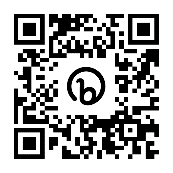 Pautas para autoresTítuloSecciónFecha de envíoNúmero total de palabras (total sin referencias)Porcentaje de similitudArtículos de investigación: se sugiere la siguiente estructura: introducción, antecedentes o revisión de literatura o marco teórico, metodología, resultados, discusión y conclusiones. El objetivo de este tipo de artículos es presentar en detalle los resultados de procesos y proyectos de investigación.Artículos de reflexión: se sugiere la siguiente estructura: introducción o preámbulo, desarrollo argumentativo del problema, contribución propia del autor a las discusiones identificadas, inferencias o conclusiones. El objetivo de este tipo de artículos es discutir crítica, analítica o interpretativamente alrededor de un tópico problemático disciplinar y/o contextual contribuyendo de forma original y novedosa al estado de la cuestión dentro del campo académico.Artículos de revisión: se sugiere la siguiente estructura: introducción, metodología, resultados, discusión y conclusiones. El objetivo de este tipo de artículos es presentar sistemáticamente un proceso de revisión, evaluación y análisis de literatura académica sobre un tópico problemático de investigación que contribuya a enriquecer las discusiones disciplinares de estados del arte específicos. Se sugiere revisar, como mínimo, cincuenta documentos al respecto.Reseñas: se espera que los autores den cuenta de al menos lo siguiente: la autoría de la publicación, una descripción de los temas o tópicos generales abordados, una síntesis de la estructura del libro, su ubicación en el campo disciplinar, el desarrollo de los capítulos o temas particulares que se valorarán críticamente por parte del autor, los aportes disciplinares y las limitaciones del texto en el campo de los estudios en economía, y las recomendaciones a los lectores para su consulta, acceso y/o compra.Otro: el documento enviado no se identifica con las tipologías precedentes.Autoría y anonimidadSíNoEnvía el documento anónimo (no incluye los nombres de los(as) autores(as))Evita señalar la(s) entidad(es) financiadora(s)Evita incluir agradecimientos a personas o instituciones El número total de autores(as) es igual o menor a cuatro (4)Los(as) autores diligencian la ‘Ficha de autores(as)’Los(as) autores están registrados en la postulación de OJSObservaciones: Observaciones: Observaciones: Título principalSíNoEs igual o menor a 20 palabrasEvita incluirlo en otros idiomasObservaciones: Observaciones: Observaciones: Subtítulos, fuentes, encabezados y enumeraciónSíNoIndica la jerarquía de los títulos mediante notación arábiga (1, 1.1, 1.1.1)Evita incluir encabezadosPresenta numeración arábiga en todas las páginas El tipo, el color y el tamaño de la fuente es homogéneaEl interlineado está entre 1.0 y 1.5 puntosObservaciones: Observaciones: Observaciones: ResumenSíNoPresenta el objeto de estudioPresenta el objetivo del trabajoEsboza brevemente la metodología y los métodos empleadosSeñala los principales resultados y aportesTiene una extensión igual o inferior a 100 palabrasObservaciones: Observaciones: Observaciones: Palabras claveSíNoSe incluyen 5 palabras simples o compuestasSe encuentran en el título y/o en el resumen del documentoSe presentan en orden alfabéticoObservaciones: Observaciones: Observaciones: Clasificación Journal of Economic Literature (JEL)SíNoSe especifican 3 códigos JELLos códigos cuentan con un carácter alfabético y dos numéricos (p. ej.: M41)Observaciones: Observaciones: Observaciones: Extensión del documento y similitudSíNoN/STiene una extensión mínima de 4.000 y máxima de 10.000 palabras, incluyendo referencias, notas al pie y tablasDeriva de un trabajo de pregrado o tesis de posgrado Deriva de un proyecto de investigación financiado por una universidad u otra instituciónSe encuentra publicado total o parcialmente en otro medio (con ISSN o ISBN)Observaciones: Observaciones: Observaciones: Presentación de tablas y figurasSíNoTodas son editables en el documento o se envía un archivo adicional para su ediciónTodas se encuentran en escala de grisesTodas se encuentran enumeradas y son citadas en el texto antes de su presentaciónTodas tienen títuloTodas tienen fuente de elaboraciónObservaciones: Observaciones: Observaciones: IntroducciónSíNoPresenta de manera clara y concisa el objeto de estudioPresenta la novedad y la relevancia del problema Presenta una revisión de los antecedentes del estudioJustifica la vigencia del periodo de estudio y su pertinenciaJustifica el impacto científico y/o social del estudioPresenta el objetivo del textoPresenta un párrafo con la estructura del documentoObservaciones: Observaciones: Observaciones: Marco teórico o revisión de la literaturaSíNoPresenta una fundamentación teórica o conceptual para el objeto de estudioPrecisa conceptualmente los términos, las teorías y los datos utilizadosPresenta analíticamente la revisión de la literaturaHay un manejo adecuado en la presentación de las fuentes analizadasObservaciones: Observaciones: Observaciones: Diseño metodológicoSíNoExpone con claridad el enfoque, los procedimientos, las técnicas, los recursos y los instrumentos de análisisJustifica la selección de variables, criterios, muestras y/o caso de estudioJustifica las fuentes académicas y/o documentales empleados en el diseño metodológicoPresenta con rigor la recolección y sistematización de los datos Observaciones: Observaciones: Observaciones: Resultados y discusionesSíNoPresenta analíticamente los resultados teniendo en cuenta la revisión de literaturaPresenta de manera organizada y clara los resultados y discusiones, haciendo uso de gráficas, figuras, tablas y/o cuadros comparativosResalta la importancia y las implicaciones de los resultados encontrados en la comprensión del problema o el objeto de estudio analizadoPresenta las similitudes y diferencias del estudio con resultados de estudios previosObservaciones: Observaciones: Observaciones: ConclusionesSíNoExplica de forma clara y concisa los principales hallazgos, análisis y reflexiones del estudioDescribe los aportes teóricos y/o prácticos al campo disciplinar Presenta las limitaciones de forma explícita y claraFormula recomendaciones teóricas, metodológicas y/o políticasPresenta nuevos interrogantes de investigación derivados del estudioObservaciones: Observaciones: Observaciones: Uso de citas y disposición de referenciasSíNoUtiliza el sistema de citación y referenciación del American Psychological Association (APA), séptima ediciónPresenta el listado de referencias bibliográficas en orden alfabéticoExiste una correspondencia entre la citación en el cuerpo del texto y las referencias incluidasReferencia fuentes bibliográficas de medios de divulgación de literatura académica especializadaPresenta fuentes bibliográficas actualizadas y relacionadas con el problema de investigación o el objeto de estudio analizadoIncluye al final de la referencia el Digital Object Identifier (DOI) para todos los documentos que disponen de élIncluye al final de la referencia un enlace de consulta de los documentos que no disponen de Digital Object Identifier (DOI)Existe una elevada autocitación de los autoresEvita una citación de artículos de Cuadernos de Economía superior al 20% del total de referencias bibliográficas Observaciones: Observaciones: Observaciones: Escritura y estiloSíNoPresenta errores ortográficosPresenta errores tipográficosPresenta errores de puntuaciónPresenta errores de cohesión, coherencia y/o concordanciaObservaciones: Observaciones: Observaciones: Concepto del equipo editorialSíNoLos(as) autores(as) deben atender a las observaciones señaladas por el equipo editorial para considerar la aceptación formal del documento al proceso editorialEl documento no cumple con las pautas editoriales y/o las expectativas de Cuadernos de Economía por lo que el equipo editorial decide rechazarlo en la ronda de revisión inicialEstimados(as) autores(as): si el equipo editorial determinó que su documento es susceptible de mejoras o ajustes, el plazo para remitir la versión corregida será de 30 días calendario a partir de la notificación de esta revisión inicial. Si su artículo es rechazado, los(as) invitamos a considerar los comentarios como una oportunidad de mejora y a postular su documento en otro medio de divulgación académica del campo. De igual manera, sugerimos ajustar su(s) documento(s) según la plantilla para postulación de la revista.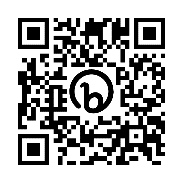 Plantilla para postulación de documentos